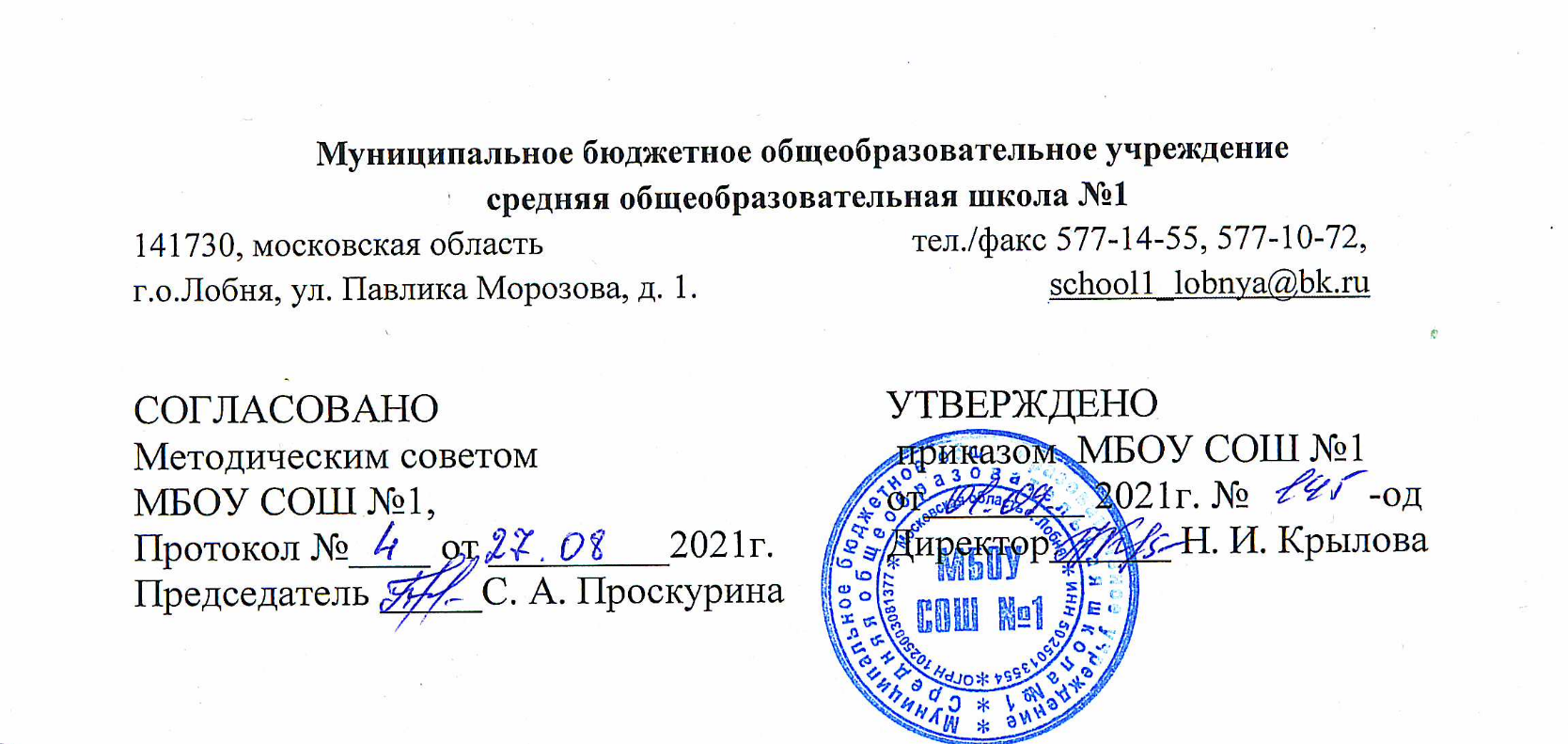 Рабочая программапо русскому языку8 классБазовый уровеньУчитель: Ломакина А.Н.2021-2022 учебный годПОЯСНИТЕЛЬНАЯ ЗАПИСКАРабочая программа по русскому языку для 8 класса составлена в соответствии с материалами Федерального государственного образовательного стандарта основного общего образования, примерной программой по русскому языку к учебнику для 8 класса общеобразовательной школы авторов С.Г.Бархударова, С.Е. Крючкова, Л.Ю. Максимова и др. (М.: Просвещение), 2020г., авторской программой по русскому языку (составитель Т.Н.Трунцева) М.: ВАКО, 2015, учебным планом МБОУ СОШ № 1 г. Лобня на 2021 – 2022 учебный год.Рабочая программа ориентирована на использование учебника УМК Русский язык. 8 класс: учебник для общеобразовательных учреждений / Бархударов С.Г., Крючков С.Е., Максимов Л.Ю. и др. – М.: Просвещение, 2020.Общая характеристика предмета Русский язык – язык русского народа. Он служит ему средством: а) общения во всех сферах жизни (в быту, между гражданами и учреждениями, в научном и художественно-словесном творчестве); б) хранения и передачи информации; в) связи поколений русских людей, живших в разные эпохи. Русский язык – один из самых развитых языков мира. Он отличается богатством и разнообразием словаря. Словообразовательных и грамматических средств, располагает неисчерпаемыми возможностями изобразительно-выразительных средств, стилистическим разнообразием. Свободное владение родным русским языком – надежная основа каждого русского человека в его жизни, труде, творческой деятельности. Для реализации этой цели необходимо поднять преподавание русского языка на новый качественный уровень. Соответствующий условиям и потребностям современного общества, усилить практическую направленность обучения русскому языку.Основные цели и задачи изучения русского языка в основной школе • Воспитание духовно богатой, нравственно ориентированной личности с развитым чувством самосознания и общероссийского гражданского сознания, человека, любящего свою родину, знающего и уважающего родной язык, сознательно относящегося к нему как явлению культуры, осмысляющего родной язык как основное средство общения, средство получения знаний в разныхсферах человеческой деятельности, средство освоения морально-этических норм, принятых в обществе; • овладение системой знаний, языковыми и речевыми умениями и навыками, развитие готовности и способности к речевому взаимодействию и взаимопониманию, потребности в речевом самосовершенствовании, а также важнейшими общеучебными умениями и универсальными учебными действиями; формирование навыков самостоятельной учебной деятельности, самообразования; • приобретение знаний об устройстве языковой системы и закономерностях ее функционирования, развитие способности опознавать, анализировать, сопоставлять, классифицировать и оценивать языковые факты, обогащение активного и потенциального словарного запаса, расширение объема используемых в речи грамматических средств, совершенствование орфографической и пунктуационной грамотности, развитие умений стилистически корректного использования лексики и фразеологии русского языка; • развитие интеллектуальных и творческих способностей обучающихся, их речевой культуры, овладение правилами использования языка в разных ситуациях общения, нормами речевого этикета, воспитание стремления к речевому самосовершенствованию, осознание эстетической ценности родного языка; • совершенствование коммуникативных способностей.формирование готовности к сотрудничеству, созидательной деятельности, умений вести диалог, искать и находить содержательные компромиссы. Место предмета в учебном плане В соответствии с федеральным базисным учебным планом на изучение предмета «Русский язык» в 8 классе отводится 102 часа в год, по 3 часа в неделю.Планируемые результаты освоения учебного предметаРезультатом освоения программы являются предметные знания и умения, метапредметные и личностные универсальные учебные действия, которые представлены в обобщенном виде:Предметные знания:1.Иметь представление об основных функциях языка, о роли русского языка как национального языка русского народа, как государственного языка Российской Федерации и языка межнационального общения, о роли родного языка в жизни человека и общества;2.Понимать место родного языка в системе гуманитарных наук и его роли в образовании в целом;3.Усвоение основ научных знаний о родном языке; понимание взаимосвязи его уровней и единиц;4.Освоение базовых понятий лингвистики: лингвистика и ее основные разделы; 5.Овладеть основными стилистическими ресурсами лексики и фразеологии русского языка, основными нормами русского литературного языка, нормами речевого этикета; использование их в речевой практике при создании устных и письменных высказываний;6.Распознание и анализ основных единиц языка, грамматических категорий языка, уместное употребление языковых единиц адекватно ситуации речевого общения;7.Проведение различных видов анализа слова, синтаксического анализа словосочетания и предложения, многоаспектного анализа с точки зрения его основных признаков и структуры, принадлежности к определенным функциональным разновидностям языка, особенностей языкового оформления, использование выразительных средств языка;8.Понимание коммуникативно-эстетических возможностей лексической и грамматической синонимии и использование их в собственной речевой практике; 9.Осознание эстетической функции родного языка.Предметные умения:1.Уметь опознавать и анализировать основные единиц языка, грамматические категории языка, а также языковые явления и факты, допускающие неоднозначную интерпретацию;2.Уметь употреблять языковые единицы адекватно ситуации речевого общения;3.Уметь выполнять различные виды анализа слова, синтаксического анализа словосочетания и предложения, многоаспектного анализа текста с точки зрения его основных признаков и структуры;4.Уметь использовать нормы речевого этикета в своей речевой практике при создании устных и письменных высказываний;5.Уметь проводить лингвистический эксперимент и использовать его результаты в процессе практической речевой деятельности;6.Уметь использовать выразительные средства языка;7.Уметь оценивать эстетическую эстетическую сторону речевого высказывания при анализе текстов художественной литературы.Метапредметные УУД:•	Познавательные:-	владение всеми видами речевой деятельности -	понимание информации, владение разными видами чтения;-	соблюдение в практике речевого общения основных орфоэпических, лексических, грамматических, стилистических норм современного литературного языка; -	соблюдение основных правил орфографии и пунктуации в процессе письменного общения;     -	адекватно понимать основную и дополнительную информацию текста, воспринятого на слух; -	способность извлекать информацию из различных источников;-	осуществлять расширенный поиск информации с использованием ресурсов библиотек и Интернета; -	овладение приемами отбора и систематизации материала;-	пользоваться словарями, справочниками;-	способность использовать родной язык как средство получения знаний по другим учебным предметам.•	Коммуникативные:-	формулировать собственное мнение и позицию, аргументировать её и координировать с позициями партнёров в совместной деятельности; -	устанавливать и сравнивать разные точки зрения, прежде чем принимать решения и делать выбор; -	высказывать и обосновывать свою точку зрения;-	работать в группе – устанавливать рабочие отношения, эффективно сотрудничать и способствовать продуктивной кооперации; -	умение создавать устные и письменные тексты разных типов; -	умение воспроизводить прослушанный или прочитанный текст с разной степе-нью развернутости; -	способность правильно и свободно излагать свои мысли в устной и письменной форме;-	выступать перед аудиторией сверстников с сообщениями;-	оценивать и редактировать устное и письменное речевое высказывание;-	договариваться и приходить к общему решению в совместной деятельности, в том числе в ситуации столкновения интересов; -	взаимодействие с окружающими людьми в процессе речевого общения; -	овладение национально-культурными нормами речевого поведения в различных ситуациях формального и неформального межличностного и межкультурного общения.•	Регулятивные: -	способность определять цели предстоящей учебной деятельности, последовательность действий, оценивать достигнутые результаты;-	применение приобретенных знаний, умений и навыков в повседневной жизни;-	выделять альтернативные способы достижения цели и выбирать наиболее эффективный способ;-	принимать решение в проблемной ситуации.Личностные УУД:1.Понимание русского языка как одной из основных национально-культурных ценностей русского народа, определяющей роли родного языка в развитии интеллектуальных, творческих способностей и моральных качеств личности, его значения в процессе получения школьного образования;2.Осознание эстетической ценности русского языка; уважительное отношение к родному языку, гордость за него; стремление к речевому самосовершенствованию;3.Достаточный объем словарного запаса и усвоенных грамматических средств для свободного выражения мыслей и чувств в процессе речевого общения; способность к самооценке на основе наблюдения за собственной речью.      Учебный процесс в соответствии с целями и планируемыми результатами строится на системно - деятельностной основе. Содержание обученияФункции русского языка в современном мире Повторение пройденного в 5 - 7 классах Синтаксис. Пунктуация. Культура речиСловосочетание Повторение пройденного о словосочетании в V классе. Связь слов в словосочетании: согласование, управление, примыкание. Виды словосочетаний по морфологическим свойствам главного слова (глагольные, именные, наречные).Умение правильно употреблять форму зависимого слова при согласовании и управлении. Умение использовать в речи синонимические по значению словосочетания.Простое предложение Повторение пройденного о предложении. Грамматическая (предикативная) основа предложения.Особенности связи подлежащего и сказуемого. Порядок слов в предложении. Интонация простого предложения. Логическое ударение.Умение выделять с помощью логического ударения и порядка слов наиболее важное слово в предложении, выразительно читать предложения.Простые двусоставные предложенияГлавные члены предложения Повторение пройденного материала о подлежащем. Способы выражения подлежащего. Повторение изученного о сказуемом. Составное глагольное сказуемое. Составное именное сказуемое. Тире между подлежащим и сказуемым.Синтаксические синонимы главных членов предложения, их текстообразующая роль.Умение интонационно правильно произносить предложения с отсутствующей связкой; согласовывать глагол-сказуемое с подлежащим, выраженным словосочетанием.Умение пользоваться в речи синонимическими вариантами выражения подлежащего и сказуемого.Публицистическое сочинение о памятнике культуры (истории) своей местности.Второстепенные члены предложения Повторение изученного материала о второстепенных членах предложения. Прямое и косвенное дополнение (ознакомление). Несогласованное определение. Приложение как разновидность определения; знаки препинания при приложении. Виды обстоятельств по значению (времени, места, причины, цели, образа действия, условия, уступительное).Сравнительный оборот; знаки препинания при нем.Умение использовать в речи согласованные и несогласованные определения как синонимы.Ораторская речь, ее особенности. Публичное выступление об истории своего края.Простые односоставные предложения I. Группы односоставных предложений. Односоставные предложения с главным членом сказуемым (определенно-личные, неопределенно-личные, безличные) и подлежащим (назывные).Синонимия односоставных и двусоставных предложений, их текстообразующая роль.II. Умение пользоваться двусоставными и односоставными предложениями как синтаксическими синонимами.Умение пользоваться в описании назывными предложениями для обозначения времени и места.Неполные предложения Понятие о неполных предложениях.Неполные предложения в диалоге и в сложном предложении.Однородные члены предложения I. Повторение изученного об однородных членах предложения. Однородные члены предложения, связанные союзами (соединительными, противительными, разделительными) и интонацией. Однородные и неоднородные определения. Ряды однородных членов предложения. Разделительные знаки препинания между однородными членами. Обобщающие слова при однородных членах. Двоеточие и тире при обобщающих словах в предложениях.Вариативность постановки знаков препинания.II. Умение интонационно правильно произносить предложения с обобщающими словами при однородных членах.III. Рассуждение на основе литературного произведения (в том числе дискуссионного характера).Обращение, вводные слова и междометия I. Повторение изученного материала об обращении.Распространенное обращение. Выделительные знаки препинания при обращениях. Вводные слова. Вводные предложения. Вставные конструкции. Междометия в предложении. Выделительные знаки препинания при вводных словах и предложениях, при междометиях. Одиночные и парные знаки препинания.Текстообразующая роль обращений, вводных слов и междометий.II. Умение интонационно правильно произносить предложения с обращениями, вводными словами и вводными предложениями, междометиями. Умение пользоваться в речи синонимическими вводными словами; употреблять вводные слова как средство связи предложений и частей текста.III. Публичное выступление на общественно значимую тему.Обособленные члены предложения I. Понятие об обособлении. Обособленные определения и обособленные приложения. Обособленные обстоятельства. Уточнение как вид обособленного члена предложения. Выделительные знаки препинания при обособленных второстепенных и уточняющих членах предложения.
Синтаксические синонимы обособленных членов предложения, их текстообразующая роль.II. Умение интонационно правильно произносить предложения с обособленными и уточняющими членами. Умение использовать предложения с обособленными членами и их синтаксические синонимы.III. Характеристика человека как вид текста; строение данного текста, его языковые особенности.Прямая и косвенная речь I. Повторение изученного материала о прямой речи и диалоге. Способы передачи чужой речи.Слова автора внутри прямой речи. Разделительные и выделительные знаки препинания в предложениях с прямой речью. Косвенная речь. Цитата. Знаки препинания при цитировании.Синтаксические синонимы предложений с прямой речью, их текстообразующая роль.II. Умение выделять в произношении слова автора. Умение заменять прямую речь косвенной.III. Сравнительная характеристика двух знакомых лиц; особенности строения данного текста.Повторение и систематизация пройденного в 8 классе Учебно-тематический планСписок литературыРусский язык. 8 класс: учебник для общеобразоват. учреждений / Бархударов С.Г., Крючков С.Е., Максимов Л.Ю., Чешко Л.А.– М., Просвещение, 2020.Русский язык. 5-9 классы: развёрнутое тематическое планирование по программе М.Т. Баранова, Т.А. Ладыженской, Н.М. Шанского / авт.-сост. С.Б. Шадрина. – Волгоград: Учитель, 2011. – 187 с.Словари и энциклопедии по русскому языкуРусский язык. 8 класс: поурочные планы по учебнику Бархударова С.Г. (и др.): в 2 ч. / авт.-сост. И.В. Карасева. – Волгоград: Учитель, 2020.Страхова Л.Л. Словарные диктанты. 5-9 классы. – СПб.: Издательский Дом “Литера”, 2007Розенталь Д.Э. Русский язык. Орфография. Пунктуация / Д.Э. Розенталь, И.Б. Голуб. – 7-е изд. – М.: Айрис-пресс, 2005Иванова В.А. и др. Занимательно о русском языке / В.А. Иванова, З.А. Потиха, Д.Э. Розенталь. – 2-е изд.: СПб, изд “Просвещение”, 1995Все правила русского языка. – М.: ООО “Издательство Астрель”, ООО “Издательство АСТ”, 2000Русский язык в школе. Научно-методический журнал, М., ООО “Наш язык”. Новое образование. Педагогический научно-методический журнал. Издательство “Школьный дом”РазделКоличество часовИз них на контрольные работыФункции русского языка в мире1-Повторение91Синтаксис и пунктуация718Способы передачи чужой речи10-Повторение пройденного51Резерв6Итого1029Календарно-тематическое планирование уроков русского языка в 8 классе (3 часа в неделю, всего 102 часа)Календарно-тематическое планирование уроков русского языка в 8 классе (3 часа в неделю, всего 102 часа)Календарно-тематическое планирование уроков русского языка в 8 классе (3 часа в неделю, всего 102 часа)Календарно-тематическое планирование уроков русского языка в 8 классе (3 часа в неделю, всего 102 часа)Календарно-тематическое планирование уроков русского языка в 8 классе (3 часа в неделю, всего 102 часа)№ урокаДата по плануДата по фактуТема урокаЭлементы содержания стандарта11-3.09Функции русского языка в современном мире. Общие сведения о русском языке.Роль и место русского языка в современном мире, в жизни современного общества, государства.21-3.09Повторение изученного в 5-7 классах.Значение знаков препинания.36-10.09Повторение изученного. ФонетикаФонетика.Система гласных и согласных звуков речи, их произношение. Отличие от звуков родного языка.46-10.09Повторение изученного  Морфемика и словообразование.Состав слова и словообразование. Отличия структуры русского языка от структуры слов родного языка.56-10.09Повторение изученного. Лексика и фразеология.Лексика и фразеология.Синонимы. Антонимы. Омонимы.Однозначные и многозначные слова; прямое и переносное значения слова.613-17.09Повторение изученного. Морфология.Морфология. Основные морфологические нормы русского литературного языка.713-17.09Повторение изученного. Строение текста. Стили речи.Текст. Тема, основная мысль, структура текста.Типы текста: описание, повествование, рассуждение.Средства связи предложений текста. Смысловые части текста, средства связи между ними.8-913-17.0920-24.09Рр. Подготовка к сочинению по картине В.В. Мешкова “Золотая осень в Карелии” (упр. 54)Тема и идея текста.Норма построения текста.8-913-17.0920-24.09Рр. Подготовка к сочинению по картине В.В. Мешкова “Золотая осень в Карелии” (упр. 54)Тема и идея текста.Норма построения текста.1020-24.09Контрольный диктант с грамматическим заданием1120-24.09Словосочетание.Строение и грамматическое значение словосочетаний.Синтаксис. Словосочетание и предложение-единицы синтаксиса.1227.09-1.10Связь слов в словосочетании.Словосочетание.Типы связи слов в словосочетании.1327.09-1.10Предложение. Строение и грамматическое значение предложений. Интонация предложения.Предложение.Виды предложений по цели высказывания, эмоциональной окраске.Средства оформления предложений: интонация, логическое ударение, порядок слов.1427.09-1.10Простое предложение.Порядок слов в предложении. Логическое ударение.Простое предложение.Двусоставные и односоставные, распространённые и нераспространённые, полные и неполные предложения.1511-15.10Рр. Описание памятника архитектуры.( упр. 114)Признаки текста, нормы построения текста.Понимание и оценка особенностей текстов разных типов, стилей.1611-15.10Главные члены предложения. Подлежащее.Грамматическая основа предложения.Главные и второстепенные члены предложения, способы их выражения.1711-15.10Сказуемое. Простое глагольное сказуемое.Главные и второстепенные члены предложения, способы их выражения1818-22.10Составное сказуемое.Составное глагольное сказуемое. Главные и второстепенные члены предложения, способы их выражения1918-22.10Составное именное сказуемое.Главные и второстепенные члены предложения, способы их выражения2018-22.10Выражение именной части составного сказуемого.Главные и второстепенные члены предложения, способы их выражения2125-29.10Тире между подлежащим и сказуемым. Главные и второстепенные члены предложения, способы их выражения2225-29.10Закрепление темы “Главные члены предложения”.Главные и второстепенные члены предложения, способы их выражения2325-29.10Контрольный диктант с грамматическим заданием по теме “Главные члены предложения”.Понимание устной речи, передача её в письменном виде.241-3.11Второстепенные члены предложения.Дополнение Второстепенные члены предложения, способы их выражения.Дополнение.251-3.11Способы выражения дополнений.Второстепенные члены предложения, способы их выражения.Дополнение.268-12.11ОпределениеВторостепенные члены предложения, способы их выражения.Определение.278-12.11Рр. Изложение. (“Русский язык” упр.178)Создание текстов, различных по типу, стилю и жанру.Отражение в языке культуры и истории народа.Взаимообогащение языков народов России.Основные виды информационной переработки текста: план, конспект.278-12.11Рр. Изложение. (“Русский язык” упр.178)Создание текстов, различных по типу, стилю и жанру.Отражение в языке культуры и истории народа.Взаимообогащение языков народов России.Основные виды информационной переработки текста: план, конспект.288-12.11Приложение.Второстепенные члены предложения, способы их выражения.Приложение.2922-26.11Обстоятельство. Основные виды обстоятельств.Второстепенные члены предложения, способы их выражения.Обстоятельство.3022-26.11Обстоятельства, выраженные сравнительными оборотами.Второстепенные члены предложения, способы их выражения.Сравнительный оборот.3122-26.11Урок развития речи. Сочинение об истории родного края.Создание текстов, различных по типу, стилю и жанру.Отражение в языке культуры и истории народа.Взаимообогащение языков народов России.Основные виды информационной переработки текста: план, конспект.3229.11-3.12Контрольная работа с грамматическим заданием по теме “Второстепенные члены предложения”.Соблюдение основных орфографических и пунктуационных норм.Понимание устной речи, передача её в письменном виде.3329.11-3.12Основные группы односоставных предложений. Предложения определённо – личные.Односоставные предложения с главным членом-сказуемым.34-3529.11-3.126-10.12Предложения неопределённо – личные.Односоставные предложения с главным членом -сказуемым34-3529.11-3.126-10.12Предложения неопределённо – личные.Односоставные предложения с главным членом -сказуемым36-376-10.126-10.12Безличные предложения. Обобщенно-личные предложения.Односоставные предложения с главным членом -сказуемым36-376-10.126-10.12Безличные предложения. Обобщенно-личные предложения.Односоставные предложения с главным членом -сказуемым3813-17.12Закрепление темы “Односоставные предложения с главным членом – сказуемым.39-4013-17.1213-17.12Описание картины. Сочинение по картине Юона “Мартовское солнце”Основные виды информационной переработки текста: план, конспект.Создание устных диалогических и монологических высказываний на актуальные социокультурные, нравственно-этические, бытовые, учебные темы в соответствии с целями и ситуациями общения.39-4013-17.1213-17.12Описание картины. Сочинение по картине Юона “Мартовское солнце”Основные виды информационной переработки текста: план, конспект.Создание устных диалогических и монологических высказываний на актуальные социокультурные, нравственно-этические, бытовые, учебные темы в соответствии с целями и ситуациями общения.4120-24.12Назывные предложения.Односоставные предложения с главным членом – подлежащим4620-24.12Обобщение по теме “Односоставные предложения”.Односоставные предложения с главным членом – подлежащим4220-24.12Рр Изложение “ А вот был случай”Создание письменных текстов разных стилей и жанров. Передача (подробно, сжато, выборочно) содержания прослушанного или прочитанного текста.4327-30.12Понятие о неполных предложенияхРазговорная речь.Полные и неполные предложения.4427-30.12Контрольная работа с грамматическим заданием по теме “Односоставное предложение”Понимание устной речи, передача её в письменной форме.Понимание языка средств массовой информации.4510-15.01Понятие об однородных членах.Анализ контрольного диктанта.Однородные члены предложения.4610-15.01Однородные и неоднородные определенияОднородные и неоднородные 47-4810-15.0117-21.01Однородные члены, связанные сочинительными союзами.Однородные члены.47-4810-15.0117-21.01Однородные члены, связанные сочинительными союзами.Однородные члены.49-5017-21.0117-21.01Обобщающие слова при однородных членах и знаки препинания при них.Однородные члены предложения.5124-28.01Рр Рассуждение . Упр.293. Создание письменных текстов разных стилей и жанров. Передача (подробно, сжато, выборочно) содержания прослушанного или прочитанного текста.5224-28.01Контрольная работа по теме “Однородные члены предложения”Понимание устной речи, передача её в письменной форме.53-5424-28.0131.01-4.02Рр Описание картины. Ф.А. Васильева “ Мокрый луг”Основные виды информационной переработки текста: план, конспект.Создание устных диалогических и монологических высказываний на актуальные социокультурные, нравственно-этические, бытовые, учебные темы в соответствии с целями и ситуациями общения.53-5424-28.0131.01-4.02Рр Описание картины. Ф.А. Васильева “ Мокрый луг”Основные виды информационной переработки текста: план, конспект.Создание устных диалогических и монологических высказываний на актуальные социокультурные, нравственно-этические, бытовые, учебные темы в соответствии с целями и ситуациями общения.5531.01-4.02Обособленные определения  и приложения. Анализ контрольного диктанта.Обособленные члены предложения.5631.01-4.02Обособленные определения и приложенияОбособленные члены предложения.577-11.02Обособленные определения, выраженные причастными оборотами. Обособленные члены предложения.58-597-11.027-11.02Особенности обособления приложений.Обособленные члены предложения.60-6114-18.0214-18.02Обособленные обстоятельства.Обособленные члены предложения.6214-18.02Синтаксический разбор предложений с обособленными членами.Обособленные члены предложения.6328.02-4.03 Изложение “Подвиг”Создание письменных текстов разных стилей и жанров. Передача (подробно, сжато, выборочно) содержания прослушанного или прочитанного текста.6428.02-4.03Контрольная работа по теме “Обособленные члены предложения”.Понимание устной речи, передача её в письменной форме.65-6628.02-4.039-11.03Понятие об обособленности уточняющих членов предложения Обособленные члены предложения.65-6628.02-4.039-11.03Понятие об обособленности уточняющих членов предложения Обособленные члены предложения.67-689-11.0314-18.03Обособление уточняющих членов предложения. Разделительные и выделительные знаки препинания.Обособленные члены предложения.6914-18.03Контрольный урок по теме  “Обособленные члены предложения”Понимание устной речи, передача её в письменной форме.70-7114-18.0321-25.03Рр. Применение публицистического стиля на практике. Диспут. (Упр.354)Основные виды информационной переработки текста: план, конспект.Создание устных диалогических и монологических высказываний на актуальные социокультурные, нравственно-этические, бытовые, учебные темы в соответствии с целями и ситуациями общения.70-7114-18.0321-25.03Рр. Применение публицистического стиля на практике. Диспут. (Упр.354)Основные виды информационной переработки текста: план, конспект.Создание устных диалогических и монологических высказываний на актуальные социокультурные, нравственно-этические, бытовые, учебные темы в соответствии с целями и ситуациями общения.72-7321-25.0321-25.03Рр Изложение “Характеристика Суворова”Создание письменных текстов разных стилей и жанров. Передача (подробно, сжато, выборочно) содержания прослушанного или прочитанного текста.72-7321-25.0321-25.03Рр Изложение “Характеристика Суворова”Создание письменных текстов разных стилей и жанров. Передача (подробно, сжато, выборочно) содержания прослушанного или прочитанного текста.74-7528.03-1.0428.03-1.04Обращение и знаки препинания при нём. Обращение. 7628.03-1.04Вводные слова и вводные предложения. Знаки препинания при них.Вводные слова и конструкции.7711-15.04Вводные слова и вводные предложения. Предложения с междометиями.Вводные слова и конструкции.78-7911-15.0411-15.04Вставные конструкции.Вводные слова и конструкции.78-7911-15.0411-15.04Вставные конструкции.Вводные слова и конструкции.8011-15.04Закрепление темы “Предложения с обращениями, вводными словами и междометиями”.Вводные слова и конструкции.Обращение.8111-15.04Контрольный урок по теме “Предложения с обращениями, вводными словами и междометиями, вводными конструкциями”.Понимание устной речи, передача её в письменной форме.8218-23.04Работа над ошибками диктанта. Повторение по теме “Осложненное простое предложение”Простое предложение.8318-23.04Предложения с прямой речью. Знаки препинания при них.Знаки препинания при прямой речи.8418-23.04ДиалогЗнаки препинания при диалоге.8525-29.0425-29.04Предложения с косвенной речью.Косвенная речь.8525-29.0425-29.04Предложения с косвенной речью.Косвенная речь.8625-29.04Цитаты и знаки препинания при них.Знаки препинания при цитировании.874-6.05Способы передачи чужой речи в художественном произведении. Способы передачи чужой речи.884-6.05Закрепление темы “Способы передачи чужого речи”.Способы передачи чужой речи.8910-13.05Рр. Изложение “А. Ахматова ”Создание письменных текстов разных стилей и жанров. Передача (подробно, сжато, выборочно) содержания прослушанного или прочитанного текста.90-9110-13.0510-13.05Рр. Сравнительная характеристика героев.  Сочинение по картине К. Брюллова “Портрет сестер А.А. и О.А. Шишмаревых”Характеристика.Создание устных диалогических и монологических высказываний на актуальные социокультурные, нравственно-этические, бытовые, учебные темы в соответствии с целями и ситуациями общения.90-9110-13.0510-13.05Рр. Сравнительная характеристика героев.  Сочинение по картине К. Брюллова “Портрет сестер А.А. и О.А. Шишмаревых”Характеристика.Создание устных диалогических и монологических высказываний на актуальные социокультурные, нравственно-этические, бытовые, учебные темы в соответствии с целями и ситуациями общения.9216-20.05Повторение тем “Словосочетание”“Двусоставные предложения”, “Односоставные предложения”.Словосочетание, двусоставные предложения, односоставные предложения.9316-20.05Повторение тем “Однородные члены предложения”, “Предложения с обособленными членами”, “Предложения с уточняющими обособленными членами”.Обращение, вводные слова и конструкции9416-20.05Повторение тем “Обращение”, “Вводные слова и предложения”, “способы передачи чужой речи”.Обращение, вводные слова и конструкции.9523-27.05Контрольный диктант.Понимание устной речи, передача её в письменной форме.96-9723-27.0523-27.05Подведение итогов года.98-102Резерв